Принято на сессии                                                                                                     Совета депутатов _________Р Е Ш Е Н И Еот __    _______ 2019г.                    рп. Усть-Абакан                      №   ____О  внесения изменения  в решение Совета депутатов Усть-Абаканского района  Республики Хакасия от  25.09.2017г. № 15 «Об утверждении состава административной комиссии муниципального образования Усть-Абаканский район».Рассмотрев  ходатайство Главы Усть-Абаканского района, на основании Закона Республики Хакасия от 29.04.2019г. № 25-ЗРХ «О наделении органов местного самоуправления муниципальных образований Республики Хакасия государственными полномочиями по созданию, организации и обеспечению деятельности административных комиссий в Республике  Хакасия» и от  03.12.2008г. № 77-ЗРХ «Об административных комиссиях в Республике Хакасия», п. 9 ч. 2 ст. 23, п. 4 ст. 35 Устава муниципального образования Усть-Абаканский район,Совет депутатов Усть-Абаканского района Республики Хакасия Р Е Ш И Л:1.Внести изменения  в решение Совета депутатов Усть-Абаканского района  Республики Хакасия от  25.09.2017г.  № 15 «Об утверждении состава административной комиссии муниципального образования Усть-Абаканский район»:- вывести из состава административной комиссии муниципального образования Усть-Абаканский район Петрова Геннадия Алексеевича;         -    ввести в состав административной комиссии  муниципального образования Усть-Абаканский район председателя административной комиссии муниципального образования Усть-Абаканский район Белоуса Ивана Викторовича - Первого заместителя Главы администрации Усть-Абаканского района.	2.Настоящее Решение вступает в силу после его официального опубликования.	3.Направить настоящее Решение Главе Усть-Абаканского района Республики Хакасия Е.В. Егоровой для подписания и опубликования в газете «Усть-Абаканские известия официальные». Председатель Совета депутатов			                    ГлаваУсть-Абаканского района                                                    Усть-Абаканского района___________Владимиров	 В.М.		                                ___________Егорова Е.В..Проект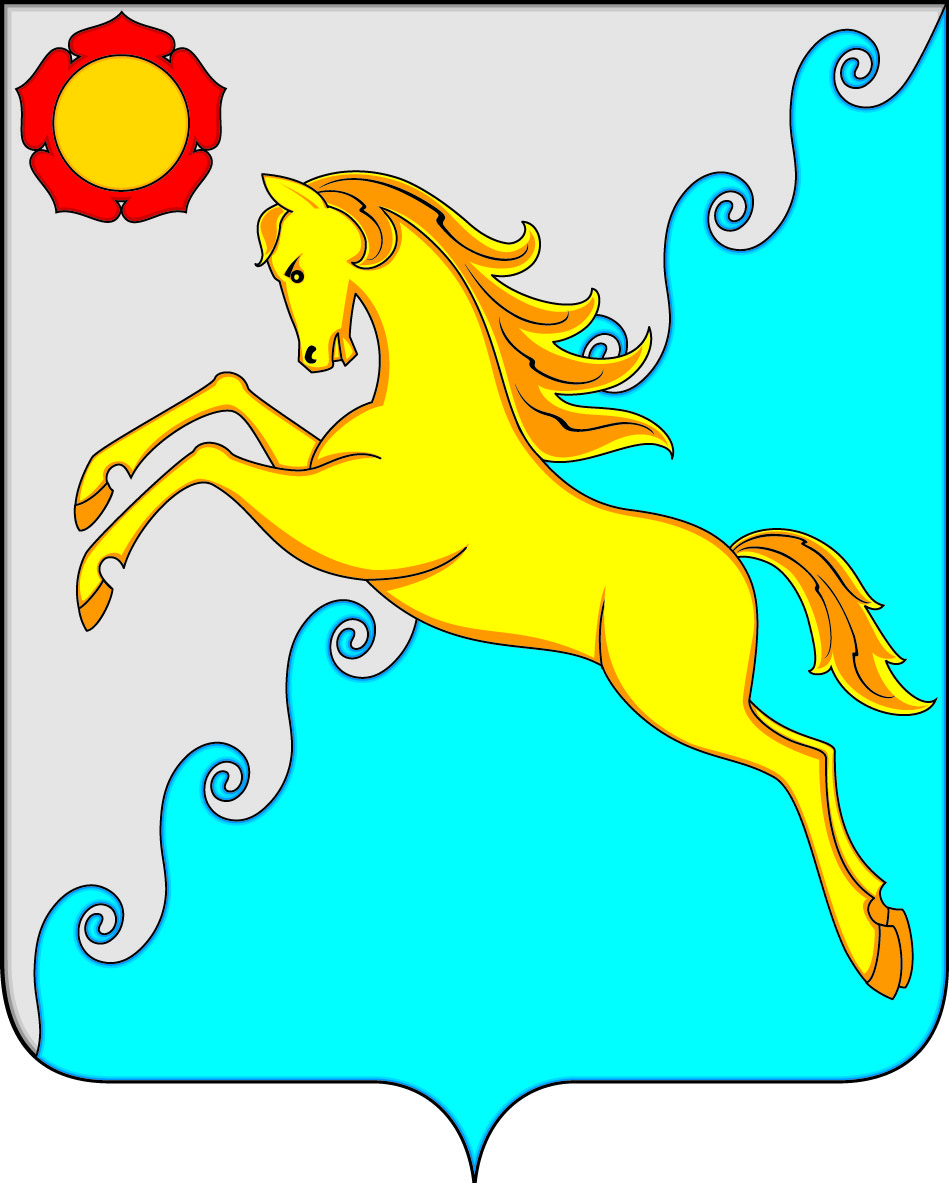 СОВЕТ ДЕПУТАТОВ УСТЬ-АБАКАНСКОГО РАЙОНА РЕСПУБЛИКИ ХАКАСИЯ